Publicado en Barcelona el 04/06/2021 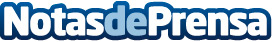 Schneider Electric presenta las novedades para el sector residencial en "Home of the Future 2021"El 9 de junio a las 17h Schneider Electric celebra su Innovation Talk "Home of the Future 2021" en el que presentará las novedades para el sector residencial. El evento, virtual y con un formato muy innovador, acogerá las nuevas soluciones en cuanto a hogar conectado y protecciones del cuadro eléctrico de la compañía, ofreciendo a los asistentes la experiencia real de un hogar conectadoDatos de contacto:Noelia Iglesias 935228612Nota de prensa publicada en: https://www.notasdeprensa.es/schneider-electric-presenta-las-novedades-para Categorias: Ecología Eventos Premios Innovación Tecnológica Construcción y Materiales http://www.notasdeprensa.es